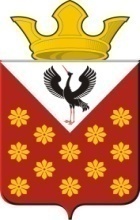 Российская  ФедерацияСвердловская областьБайкаловский районПостановлениеглавы муниципального образованияКраснополянское сельское поселениеот 31 мая 2021 года №69Об ограничении уличного освещения на территории муниципального образования Краснополянское сельское поселениеВ соответствии с Федеральным законом от 23.11.2009 года №261-ФЗ «Об энергосбережении и о повышении энергетической эффективности и о внесении изменений в отдельные законодательные акты Российской Федерации», в целях экономии бюджетных средств муниципального образования Краснополянское сельское поселение, руководствуясь статьей 29 Устава Краснополянского сельского поселения, постановляю:1. Ввести ограничительный режим по уличному освещению в населенных пунктах муниципального образования Краснополянское сельское поселение в период с  01.06.2021 года по 15.08.2021 года, в ночное время суток, за исключением с. Елань ул. Советская; с. Краснополянское ул. Советская; с. Чурманское, ул. Первомайская, ул. Школьная; с. Шадринка, ул. Н.И. Лаптева; с. Лукина ул. Зеленая.2. Опубликовать настоящее Постановление на сайте муниципального образования в сети «Интернет» www.krasnopolyanskoe.ru.3. Контроль за исполнением настоящего постановления  возложить на заместителя главы администрации (по вопросам ЖКХ и местному хозяйству) Снигирева А.Н. Глава Краснополянского сельского поселения                                       А.Н. Кошелев